§462.  Aid to other law enforcement agenciesExcept as otherwise provided by county charter or ordinance, the county commissioners may authorize the sheriff or other designee to request other counties to provide law enforcement officers to assist the requesting county.  The county commissioner may authorize the sheriff or other designee to provide law enforcement officers to assist other counties when so requested by a properly authorized sheriff or other designee of the requesting county.  [PL 2013, c. 261, §1 (NEW).]The authorizations of the county commissioners under this section must be accompanied by an agreement between the requesting county and the responding county that specifies which county is liable, if any liability is determined to exist, for personal injury or property damage caused by or occurring to the law enforcement officers of the responding county in the course of assisting the requesting county.  [PL 2013, c. 261, §1 (NEW).]If a request for assistance is for a major unplanned incident that jeopardizes the health and welfare of the citizens of the requesting county and when delay may cause further jeopardy to life or property or in the case of jointly planned collaborative activity, the sheriff or the sheriff's designee may request assistance from or provide assistance to another county or law enforcement agency whether or not an agreement between the 2 counties or parties exists.  Each law enforcement department shall assume its own liability to a 3rd party, except for liability incurred by the command or operational decisions made by the requesting department, which must be assumed by the requesting department.  For the purposes of this paragraph, "major unplanned incident" means an extraordinary emergency to which a law enforcement agency is unable to adequately respond that presents a substantial and imminent danger to the public safety and that necessitates the cooperation or assistance of other law enforcement agencies.  [PL 2013, c. 261, §1 (NEW).]The law enforcement officers of the responding county or law enforcement agency have the same authority as law enforcement officers within the limits of the requesting county, except as to the service of civil process and, when assisting the other county, have the same privileges and immunities as when acting within their own jurisdiction.  [PL 2013, c. 261, §1 (NEW).]SECTION HISTORYPL 2013, c. 261, §1 (NEW). The State of Maine claims a copyright in its codified statutes. If you intend to republish this material, we require that you include the following disclaimer in your publication:All copyrights and other rights to statutory text are reserved by the State of Maine. The text included in this publication reflects changes made through the First Regular and First Special Session of the 131st Maine Legislature and is current through November 1. 2023
                    . The text is subject to change without notice. It is a version that has not been officially certified by the Secretary of State. Refer to the Maine Revised Statutes Annotated and supplements for certified text.
                The Office of the Revisor of Statutes also requests that you send us one copy of any statutory publication you may produce. Our goal is not to restrict publishing activity, but to keep track of who is publishing what, to identify any needless duplication and to preserve the State's copyright rights.PLEASE NOTE: The Revisor's Office cannot perform research for or provide legal advice or interpretation of Maine law to the public. If you need legal assistance, please contact a qualified attorney.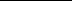 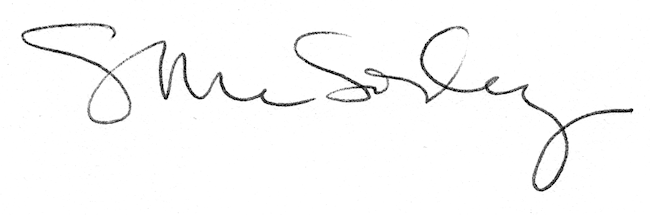 